В целях выделения элементов планировочной структуры, установления параметров планируемого развития элементов планировочной структуры, зон планируемого размещения объектов капитального строительства, в том числе объектов федерального значения, объектов регионального значения, объектов местного значения, с учетом протокола публичных слушаний и заключения о результатах публичных слушаний, в соответствии с Градостроительным кодексом Российской Федерации, решением Совета депутатов города Новосибирска от 21.05.2008 № 966 «О Порядке подготовки документации по планировке территории города Новосибирска», постановлением мэрии города Новосибирска от 21.07.2014 № 6344 «О подготовке проекта планировки территории, ограниченной улицами Трикотажной, Автогенной, полосой отвода железной дороги, створом Октябрьского моста, набережной реки Оби, улицей Ипподромской и улицей Фрунзе, в Центральном, Октябрьском и Дзержинском районах», руководствуясь Уставом города Новосибирска, ПОСТАНОВЛЯЮ:1. Утвердить проект планировки территории, ограниченной улицами Трикотажной, Автогенной, полосой отвода железной дороги, створом Октябрьского моста, набережной реки Оби, улицей Ипподромской и улицей Фрунзе, в Центральном, Октябрьском и Дзержинском районах (приложение).2. Департаменту строительства и архитектуры мэрии города Новосибирска разместить постановление на официальном сайте города Новосибирска в информационно-телекоммуникационной сети «Интернет».3. Департаменту информационной политики мэрии города Новосибирска в течение семи дней со дня издания постановления обеспечить опубликование постановления. 4. Признать утратившим силу постановление мэрии города Новосибирска от 18.01.2013 № 247 «Об утверждении проекта планировки территории, ограниченной улицами Трикотажной, Автогенной, полосой отвода железной дороги, створом Октябрьского моста, набережной реки Оби, улицей Ипподромской и улицей Фрунзе, в Центральном, Октябрьском и Дзержинском районах и проектов 
межевания квартальной застройки территории, ограниченной ул. Фрунзе, ул. Бориса Богаткова, территорией Военного Городка, ул. Тополевой, ул. Военной и ул. Ипподромской, в Центральном, Октябрьском и Дзержинском районах».5. Контроль за исполнением постановления возложить на заместителя мэра города Новосибирска – начальника департамента строительства и архитектуры мэрии города Новосибирска.Приложениек постановлению мэриигорода Новосибирскаот 01.12.2015 № 6870ПРОЕКТпланировки территории, ограниченной улицами Трикотажной, Автогенной, полосой отвода железной дороги, створом Октябрьского моста, набережной реки Оби, улицей Ипподромской и улицей Фрунзе, в Центральном, Октябрьском и Дзержинском районах1. Чертеж планировки территории с отображением красных линий, границ зон планируемого размещения объектов социально-культурного и коммунально-бытового назначения, иных объектов капитального строительства, границ зон планируемого размещения объектов федерального значения, объектов регионального значения, объектов местного значения (приложение 1).2. Чертеж планировки территории с отображением линий, обозначающих дороги, улицы, проезды, линии связи, объекты инженерной и транспортной инфраструктур, проходы к водным объектам общего пользования и их береговым полосам (приложение 2).3. Положения о размещении объектов капитального строительства федерального, регионального или местного значения, а также о характеристиках планируемого развития территории, в том числе плотности и параметрах застройки территории и характеристиках развития систем социального, транспортного обслуживания и инженерно-технического обеспечения, необходимых для развития территории (приложение 3).____________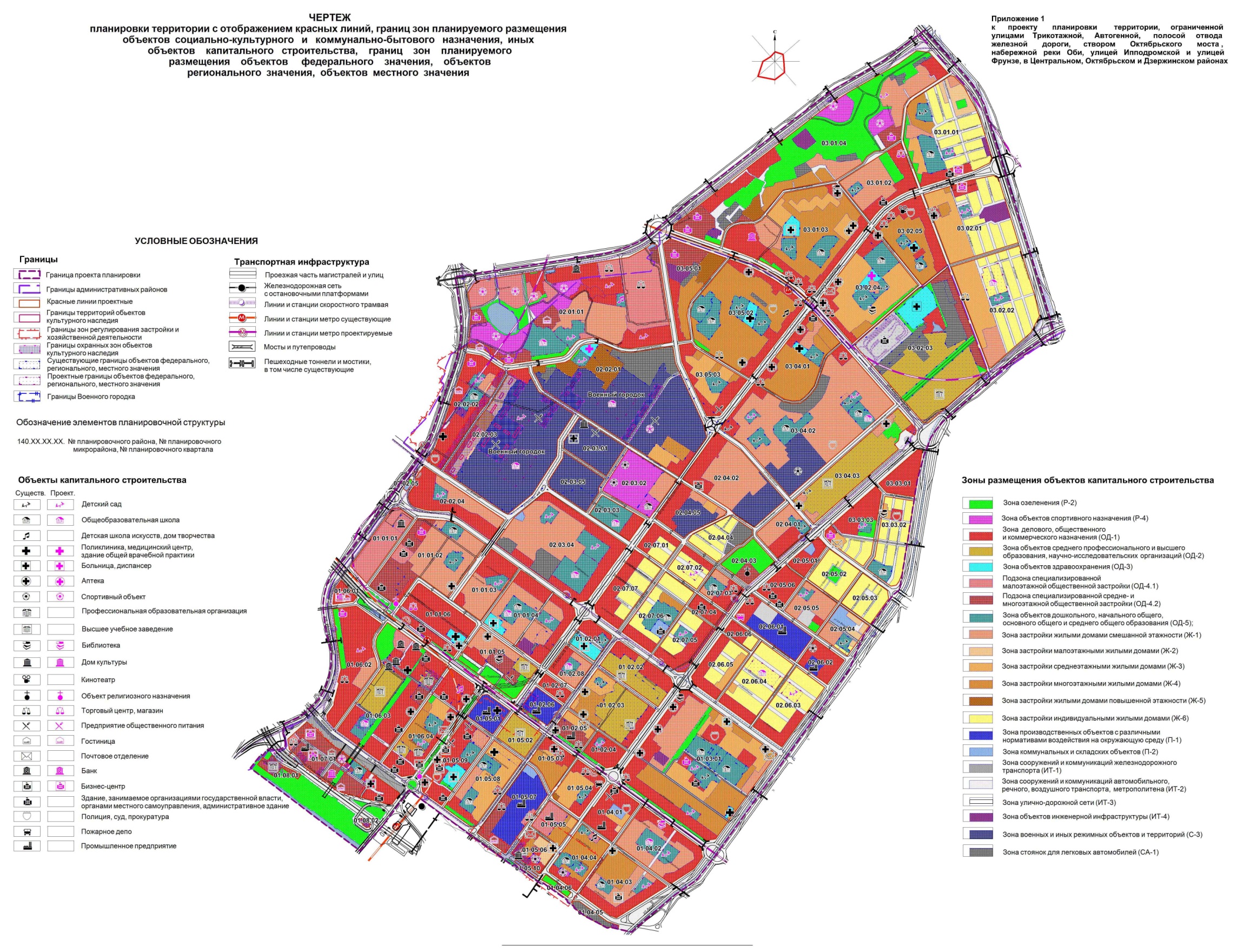 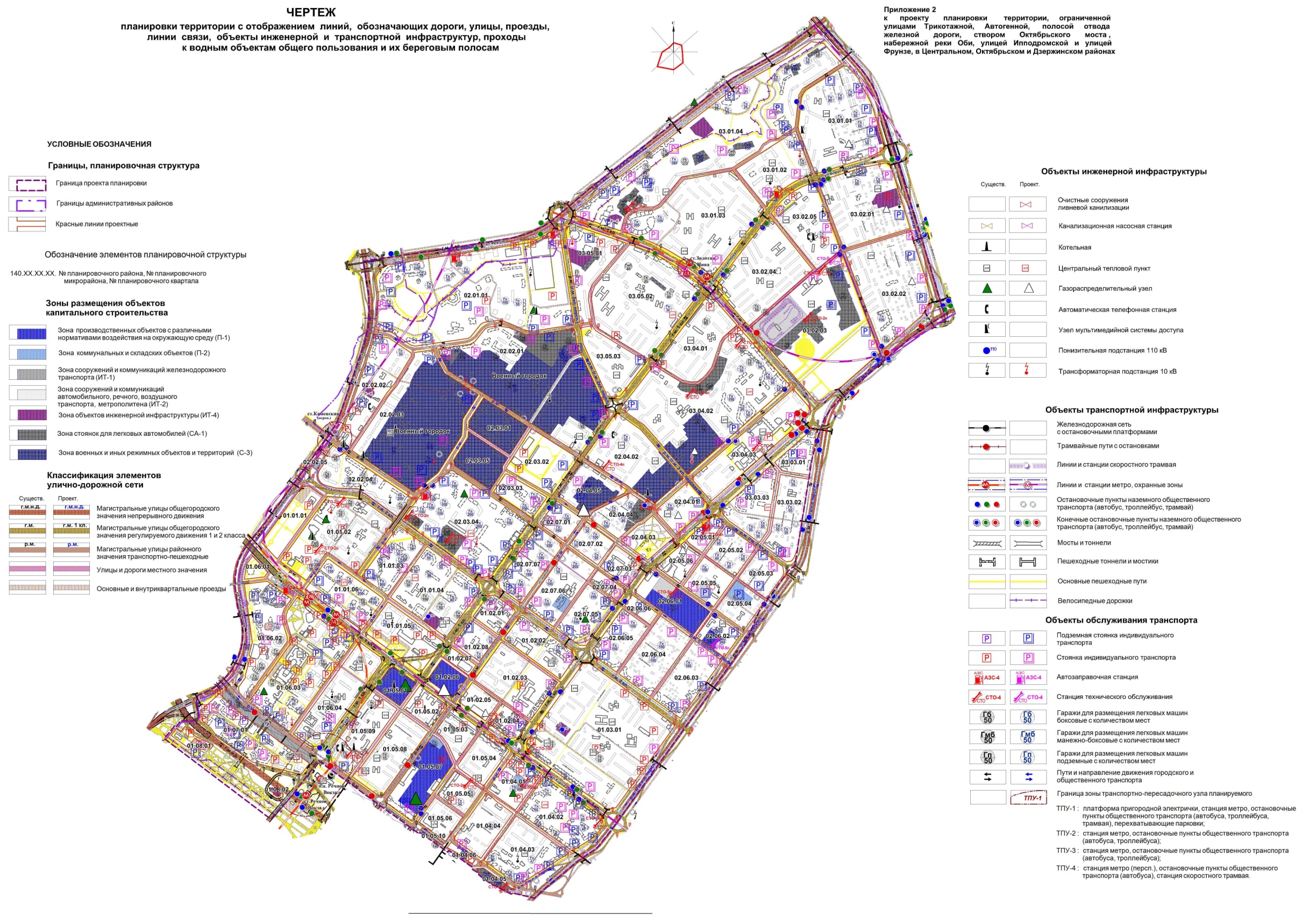 Приложение 3к проекту планировки территории, ограниченной улицами Трикотажной, Автогенной, полосой отвода железной дороги, створом Октябрьского моста, набережной реки Оби, улицей Ипподромской и улицей Фрунзе, в Центральном, Октябрьском и Дзержинском районах ПОЛОЖЕНИЯо размещении объектов капитального строительства федерального, регионального или местного значения, а также о характеристиках планируемого развития территории, в том числе плотности и параметрах застройки территории и характеристиках развития систем социального, транспортного обслуживания и инженерно-технического обеспечения, необходимых для развития территории1. Характеристика современного использования проектируемой территорииПроект планировки территории, ограниченной улицами Трикотажной, Автогенной, полосой отвода железной дороги, створом Октябрьского моста, набережной реки Оби, улицей Ипподромской и улицей Фрунзе, в Центральном, Октябрьском и Дзержинском районах (далее – проект планировки) разработан в отношении территории, ограниченной улицами Трикотажной, Автогенной, полосой отвода железной дороги, створом Октябрьского моста, набережной реки Оби, улицей Ипподромской и улицей Фрунзе, в Центральном, Октябрьском и Дзержинском районах (далее – проектируемая территория). Площадь проектируемой территории составляет 1406 га.Планировочная структура и застройка на проектируемой территории складывалась на протяжении длительного периода времени, но полностью еще не сформировалась.Планировочную структуру формируют планировочные кварталы с различными типами застройки: жилой, общественно-деловой, промышленной, коммунально-складской и специального назначения.В границах проектируемой территорий выделяются следующие территориальные зоны: общественно-деловые зоны (ОД); жилые зоны (Ж); зона объектов среднего профессионального и высшего образования, научно-исследовательских организаций 
(ОД-2); зона объектов здравоохранения (ОД-3); зоны рекреационного назначения (Р), в том числе зона объектов спортивного назначения (Р-4); производственные зоны (П), в том числе зона производственных объектов с различными нормативами воздействия на окружающую среду (П-1) и зона коммунальных и складских объектов (П-2); зона военных и иных режимных объектов и территорий (С-3); зона улично-дорожной сети (ИТ-3).В планировочных кварталах, прилегающих к магистральным улицам общегородского и районного значения, в южной и срединной части по ул. Большевистской, ул. Кирова, ул. Кошурникова, ул. Фрунзе, ул. Восход, ул. Бориса Богаткова, ул. Никитина преобладают общественно-деловые зоны (ОД). В последний период времени идет процесс интенсивного развития центра города по магистральным улицам общегородского значения: ул. Большевистской, ул. Кирова, ул. Восход.В границах проектируемой территории находятся объекты культурного наследия (памятников истории и культуры) народов Российской Федерации.Постановлением администрации Новосибирской области от 15.02.2010 № 46-па «Об утверждении границ зон охраны объектов культурного наследия (памятников истории и культуры) народов Российской Федерации, расположенных на территории города Новосибирска, режимов использования земель и градостроительных регламентов в границах данных зон охраны» утверждены границы зон охраны объектов культурного наследия (памятников истории и культуры) народов Российской Федерации, расположенных на территории города Новосибирска и режимы использования земель и градостроительные регламенты в границах зон охраны объектов культурного наследия (памятников истории и культуры) народов Российской Федерации, расположенных на территории города Новосибирска, которые учитываются в проекте планировки.Жилые зоны (Ж) (543,14 га) представлены застройкой микрорайонов и кварталов как с многоэтажной, так и с малоэтажной жилой застройкой. На территории планировочных микрорайонов и кварталов в структуре жилой застройки расположены участки детских дошкольных и школьных учреждений, учреждений торгово-бытового обслуживания. Жилищный фонд в границах проектирования составляет 2635 тыс. кв. м общей площади. Существующее население – 126,3 тыс. человек. Обеспеченность одного жителя общей жилой площадью – 20,9 кв. м/человека.В настоящее время на проектируемой территории в стадии строительства находится 26 многоэтажных жилых домов общей площадью ориентировочно 310,1 тыс. кв. м.В границах проектируемой территории существующая средняя плотность в жилых кварталах составляет 141 чел./га. Производственные и коммунально-складские предприятия размещаются рассредоточенно в южной части проектируемой территории, не образуя единой промышленной зоны. Часть других предприятий расположена в кварталах северо-восточнее ул. Пролетарской от ул. Никитина до ул. Автогенной, образуя группу производственных и коммунально-складских предприятий.На проектируемой территории размещаются гаражи и стоянки для кратковременного и длительного хранения индивидуального автотранспорта.Значительную по площади территорию (100,75 га) занимает зона военных и иных режимных объектов и территорий (С-3) – Военный городок. Его территория ограничивается ул. Военной, ул. Пролетарской, ул. Бориса Богаткова, ул. Тополевой, ул. 5-я Кирпичная Горка.В существующую жилую застройку включен жилищный фонд территории Военного Городка, который составляет 34,6 тыс. кв. м обшей площади, население – 1,6 тыс. человек.В зоне объектов среднего профессионального и высшего образования, научно-исследовательских организаций (ОД-2) размещаются здания и комплексы высших учебных заведений и средних специальных учебных заведений. Зона объектов здравоохранения (ОД-3) представлена больничными комплексами. Зоны рекреационного назначения (Р) представлены парком по ул. Кирова, сквером на набережной реки Оби, сквером у здания Государственной публичной научно-технической библиотеки Сибирского отделения Российской академии наук (далее - СО РАН), сквером у здания по ул. Кирова, 3, бульваром по ул. Восход. Неблагоустроенные участки зеленых насаждений общего пользования находятся на пересечении ул. Воинской с ул. Никитина, ул. Кошурникова с ул. Никитина. Общая площадь рекреационной зоны (озеленение общего пользования) составляет 32,8 га, или 2,6 кв. м/человека.2. Основные направления градостроительного развития проектируемой территории2.1. Общие положенияПроектное решение по развитию проектируемой территории основывается на существующем положении о развитии всех параметров проектируемой территории и выполняется с учетом Генерального плана города Новосибирска. Развитие проектируемой территории предусматривается на расчетный период до 2030 года.В проекте планировки решаются следующие основные задачи:приведение планировочной структуры и зонирования в соответствие с положениями Генерального плана города Новосибирска;развитие улично-дорожной сети проектируемой территории в соответствии с Генеральным планом города Новосибирска и функциональным назначением территорий;определение предельных параметров плотности застройки и населения;определение расчетных параметров развития социальной инфраструктуры и предложений об их возможном достижении;предложения о развитии системы автостоянок для постоянной и временной парковки автомобилей с учетом расчетных показателей;предложения о развитии системы озеленения;разработка планировочных и технических решений, улучшающих инженерную инфраструктуру и экологическую обстановку на проектируемой территории.Проектируемая территория делится на три планировочных района.Каждый планировочный район разделен на планировочные микрорайоны и кварталы.Основные планировочные оси на проектируемой территории – это застройка магистральных улиц общегородского значения: ул. Большевистской, ул. Кирова, ул. Кошурникова, Каменской магистрали, ул. Фрунзе, ул. Восход, ул. Бориса Богаткова, ул. Никитина. Формирование застройки по этим улицам предусматривается крупными общественно-деловыми комплексами городского и районного значения.Функциональное зонирование выполняется на основе существующего использования территории и в соответствии с зонированием, принятым в Генеральном плане города Новосибирска, а также с учетом Правил землепользования и застройки города Новосибирска.Общественно-деловые зоны (ОД) концентрируются в юго-западной части проектируемой территории: от ул. Большевистской до ул. Ленинградской и от Каменской магистрали до ул. Никитина, а также вдоль Каменской магистрали и ул. Фрунзе в долине реки Каменки.Предусматривается развитие зон объектов спортивного назначения (Р-4), объектов здравоохранения (ОД-3) и зоны рекреационного назначения (Р), сохраняются зоны объектов среднего профессионального и высшего образования, научно-исследо-вательских организаций (ОД-2). Резервной территорией для развития зон объектов спортивного назначения (Р-4), зон объектов здравоохранения (ОД-3) и зон рекреационного назначения (Р) в перспективе будет территория Военного Городка.В границах проектируемой территории находится территория Военного Городка, в последние годы здесь все больше строится жилых зданий и зданий культурно-бытового обслуживания для военнослужащих. В перспективе в проекте планировки предлагается вынос с территории Военного Городка за пределы города объектов для размещения военной техники, складов и казарм для военнослужащих, поэтому его территория рассматривается как резервная территория для развития различных зон городской застройки, кроме зон для размещения промышленных и складских объектов.Наибольшее развитие многоэтажной жилой застройки предусматривается в кварталах к северо-востоку от ул. Кирова до ул. Военной за счет сноса существующей малоэтажной жилой застройки усадебного типа. Кроме того, многоэтажная жилая застройка проектируется в кварталах от ул. Зыряновской до ул. Кирова, а также в кварталах по ул. Никитина и ул. Автогенной, по ул. Кошурникова, по ул. Есенина и ул. Доватора.Часть существующих жилых кварталов с малоэтажной жилой застройкой с приусадебными участками, расположенных между ул. Лескова и ул. Военной, ул. Бориса Богаткова и ул. Автогенной, предлагается сохранить, завершив их преобразованием в кварталы городской коттеджной застройки.В границах проектируемой территории предусматривается поэтапный вынос промышленных и коммунально-складских предприятий. На территории этих предприятий проектируется развитие преимущественно общественно-деловых зон.2.2. Жилищная и социальная сферыНа расчетный срок предполагается снос 122,7 тыс. кв. м общей площади 
1 – 2-этажного индивидуального жилищного фонда и 2 – 3-этажного секционного жилищного фонда. Площадь занимаемой территории ориентировочно равна 87 га.На освободившихся и свободных территориях будет построено 1283,3 тыс. кв. м общей площади жилищного фонда. На расчетный срок с учетом существующей сохраняемой жилой застройки, строящихся жилых домов и вновь проектируемой жилой застройки общая площадь жилищного фонда составит 4105,7 тыс. кв. м.Население в границах проектируемой территории при обеспеченности 30 кв. м/человека составит 136,7 тыс. человек.Средняя плотность жилой застройки в границах проектирования составит на расчетный срок 182 чел./га. В структуре застройки жилых кварталов в соответствии с расчетными объемами выделяются участки для размещения школьных и дошкольных учреждений, а также других социально-ориентированных объектов.Проектируемая система культурно-бытового обслуживания населения рассчитана на обеспечение требуемыми услугами жителей всей рассматриваемой территории. Кроме того, предусматривается размещение объектов, выполняющих функции обслуживания городского уровня, которые могут использоваться жителями других районов города.Предусмотрена трехуровневая система обслуживания населения:местное обслуживание (повседневное, шаговой доступности);районное обслуживание (периодическое);городское обслуживание (эпизодическое).Расчетная емкость объектов культурно-бытового обслуживания определена на расчетное население в 136,7 тыс. человек в соответствии с Местными нормативами градостроительного проектирования города Новосибирска.В дополнение к существующим объектам культурно-бытового обслуживания проектом планировки предусматривается размещение следующих дополнительных объектов:детские сады – 3180 мест;общеобразовательные школы (далее – школы) – 7350 мест;поликлиники – 600 посещений в смену;больницы – 670 коек;аптеки – 8 объектов;детская молочная кухня – 2000 порций в смену;спортивные залы – 3460 кв. м площади пола;крытые бассейны – 1900 кв. м зеркала воды;кинотеатры – 1200 мест;клубы, дома культуры – 3500 мест;помещения для досуговой и любительской деятельности – 7800 кв. м;библиотеки – 60 тыс. томов;гостиницы – 2455 мест;бани – 460 мест;магазины продовольственных товаров – 4700 кв. м торговой площади;магазины промышленных товаров – 6000 кв. м торговой площади;рынки – 800 кв. м торговой площади;предприятия общественного питания – 1375 посадочных мест;предприятия бытового обслуживания – 121 рабочее место;прачечная самообслуживания – 1400 кг белья/смену;химчистки самообслуживания – 550 кг вещей/смену.2.3. Застройка промышленных и коммунально-складских зонВ соответствии с Генеральным планом города Новосибирска по формированию промышленных зон и территорий в центральной части города и в целях исключения жилищного фонда и части объектов общественно-делового назначения из санитарно-защитных зон проектом планировки предусмотрены мероприятия по поэтапному выносу, перепрофилированию и реконструкции производственных и коммунально-складских объектов.Намечены к выносу и перепрофилированию следующие организации из зоны коммунальных и складских объектов (П-2) по ул. Никитина – ул. Воинской: закрытое акционерное общество (далее – ЗАО) Шоколадная фабрика «Новосибирская», водомерные мастерские муниципального унитарного предприятия (далее – МУП) г. Новосибирска «ГОРВОДОКАНАЛ» по ул. Карла Либкнехта и другие. Сохраняются следующие организации: федеральное государственное унитарное предприятие «Оксид», ЗАО «Электросигнал» (при этом часть территории перепрофилируется под общественно-деловую зону), открытое акционерное общество (далее – ОАО) «Аффинажный завод», организации, расположенные по ул. Военной: ЗАО «Автотранспортное предприятие» № 1, МУП «Энергия» г. Новосибирска, ОАО по производству технических газов им. Ф. И. Кима, промплощадка общества с ограниченной ответственностью (далее – ООО) «Алексис», производственная база, склады и гараж СО РАН, производственная база ООО «СТЭД».Таким образом, площадь производственной зоны (П) уменьшится по сравнению с существующим положением и будет составлять 1,5 % от площади в границах проектируемой территории.2.4. Система озелененияВ проекте планировки зоны рекреационного назначения (Р) будут представлены существующими и проектируемыми зелеными насаждениями парков, скверов и бульваров.Зеленые насаждения общего пользования должны составлять 82,6 га из расчета 6 кв. м на 1 человека.По проекту планировки площадь зоны озеленения (Р-2) составляет 64,55 га, в том числе проектируемой − 37,75 га. Обеспеченность озеленением общего пользования на 1 человека на расчетный срок составит 4,72 кв. м/человека (78,7 %).Дефицит площади в 18,05 га можно покрыть за счет того, что в перспективе при выносе объектов Военного городка на его территории можно будет создать новые парки и скверы.Для внутренних пространств планировочных микрорайонов и кварталов большое значение имеет озеленение ограниченного пользования на участках детских дошкольных и школьных учреждений и озеленение территории жилых групп. Общая площадь внутри микрорайонного озеленения – 68,4 га из расчета 5 кв. м/человека обеспечивается полностью.2.5. Обеспечение сохранности объектов культурного наследияВ границах проекта планировки расположены объекты культурного наследия и их охранные зоны № 56 − 67, границы которых, режимы использования земель и градостроительные регламенты утверждены постановлением администрации Новосибирской области от 15.02.2010 № 46-па «Об утверждении границ зон охраны объектов культурного наследия (памятников истории и культуры) народов Российской Федерации, расположенных на территории города Новосибирска, режимов использования земель и градостроительных регламентов в границах данных зон охраны». Объекты культурного наследия и их охранные зоны № 56 − 67 проектом планировки сохраняются.2.6. Создание условий для беспрепятственного доступа инвалидов к объектам инженерной, транспортной и социальной инфраструктурВ соответствии с законодательством Российской Федерации необходимо создание условий для беспрепятственного доступа инвалидов к объектам социальной и транспортной инфраструктуры, средствам связи и информации.Проектные решения должны учитывать физические возможности всех категорий населения, включая инвалидов, должны быть направлены на повышение качества городской среды по критериям доступности, безопасности и комфортности.Основным принципом формирования безопасной и удобной для инвалидов городской среды является создание условий для обеспечения беспрепятственной доступности объектов обслуживания в зонах застройки различного функционального назначения, зонах рекреации, а также в местах пользования транспортными коммуникациями, сооружениями, устройствами, пешеходными путями. При создании доступной для инвалидов среды жизнедеятельности необходимо обеспечивать:возможность беспрепятственного передвижения с помощью трости, костылей, кресла-коляски, собаки-проводника, а также при использовании транспортных средств (индивидуальных, специализированных или общественных);создание внешней информации: визуальной, тактильной (осязательной) и звуковой;комплексное решение системы обслуживания: размещение (согласно проектному расчету) специализированных объектов и объектов обслуживания общего пользования при различных формах собственности на недвижимость.3. Улично-дорожная сеть, транспорт3.1. Современное состояниеУлично-дорожная сеть проектируемой территории в основном имеет сложившуюся структуру.Основу улично-дорожной сети проектируемой территории составляют магистрали: магистральные улицы общегородского значения (далее – городские магистрали) регулируемого движения и магистральные улицы районного значения (далее – районные магистрали). Дополняют магистрали улицы в жилой застройке (далее – жилые улицы), обеспечивающие местное движение транспорта.Площадь магистралей и жилых улиц в границах проектируемой территории составляет 253,77 га (18,0 %), длина – 47,35 км, плотность – 3,4 км/кв. км, из них плотность магистральных улиц при длине 35,85 км составит 2,6 км/кв. км, что соответствует нормам.С учетом улиц без красных линий при общей площади улиц около 333 га (23,7 %) плотность при длине 85 км составит 6,05 км/кв. км.Пешеходное движение организовано по всем магистралям и жилым улицам, тротуарам, усадебным улицам – по грунтовым или щебеночным дорожкам.На проектируемой территории развиты все виды общественного транспорта:скоростного подземного – проходят 2 линии метро мелкого заложения (3,3 км);всех наземных видов – имеются линии автобуса (22 км), троллейбуса (12 км), трамвая (7 км);по железнодорожным магистралям проходят пригородные и городские электропоезда (2,4 км).Общая длина сети наземного транспорта на проектируемой территории составляет 43,2 км с плотностью 2,7 км/ кв. км, что соответствует нормам.Объем перевозок на метро достигает 110 млн. пассажиров в год, или 16 % перевозок от всех видов общественного транспорта. Большую часть перевозок осуществляет автобусный транспорт – до 49 %. Около 20,5 % перевозок осуществляется на троллейбусах, 12,5 % – на трамваях, по 1 % – на маршрутках и по железной дороге.В связи с ростом автопарка увеличиваются перевозки на легковом транспорте. На проектируемой территории в настоящее время размещается около 38 тыс. легковых машин, часть которых размещается в капитальных гаражах и гаражах-стоянках – 20 тыс. машин (55 % парка).Всего основных стоянок для временной парковки на улицах, площадях, участках организаций, во дворах около 11,2 тыс. машино-мест, или 75 % требуемых по нормам.В пределах нормы на проектируемой территории размещено 8 автозаправочных станций на 32 колонки, в основном коммерческих. Станций техобслуживания – около 30 объектов, до 100 постов.3.2. Проектное решениеУлично-дорожная сеть проектировалась с учетом максимально возможного сохранения сложившейся системы улиц, существующей застройки, ранее выполненных проектов планировки территории, в соответствии с Генеральным планом города Новосибирска, с учетом действующих нормативов.Основу улично-дорожной сети будут создавать городские магистрали с регулируемым и непрерывным движением транспорта (с развязками в разных уровнях).Сохраняются городские магистрали с регулируемым движением 1 класса по ул. Кирова, ул. Восход, ул. Бориса Богаткова, ул. Никитина от ул. Кирова до Гусинобродского шоссе, ул. Кошурникова от ул. Фрунзе до ул. Никитина.В дополнение к ним намечается строительство магистрали по существующей жилой ул. Лескова на продолжении ул. Максима Горького в Центральном районе до ул. Лобова для дублирования ул. Кирова как городской магистрали 2 категории из-за узости участков улицы (40 м), малых радиусов кривых (250 м).Магистралями должны стать районные ул. Красина и ул. Панфиловцев. Как районные сохраняются ул. Военная, ул. Покатная, ул. Пролетарская от Каменской магистрали до ул. Бориса Богаткова, ул. Воинская от ул. Бориса Богаткова до ул. Автогенной, ул. Зыряновская от Каменской магистрали до ул. Добролюбова  с продолжением до ул. Автогенной по ул. Декабристов, ул. Гурьевская с достройкой второй проезжей части от ул. Белинского до ул. Воинской в перспективе, ул. Есенина, бывшая жилая с функцией районной, переводится в магистраль с расширением по условиям застройки до 30 м.Проектируется поперечная районная магистраль в центральной части проектируемой территории по ул. Маковского от ул. Толстого до ул. Военной с продолжением по жилым ул. Толстого, ул. Шевченко, ул. Сакко и Ванцетти до ул. Кирова с односторонним движением по ним.Намечаются новые районные магистрали по ул. 5-я Кирпичная Горка от ул. Красина и ул. Панфиловцев до Каменской магистрали с выходом к средней части автодорожной эстакады по Каменской магистрали с возможным продолжением на ул. Орджоникидзе для дополнительной связи с центром города Новосибирска.При условии будущего выноса объектов Военного городка из центральной части проектируемой территории и застройки его территории жилыми домами здесь предлагаются еще две районные «перекрестные» магистрали: на продолжении ул. Покатной – ул. Маковского до ул. 5-я Кирпичная Горка со сносом части нежилой застройки и по существующей жилой ул. Гаранина от ул. Никитина до ул. 5-я Кирпичная Горка для лучшего обслуживания общественным транспортом и увеличения плотности магистралей до рекомендованных нормами для центров городов показателей (4 км/кв. км).На проектируемой территории сохраняются существующие жилые улицы с оформленными красными линиями. В соответствии с Генеральным планом города Новосибирска оформляется красными линиями также ряд других жилых улиц, выполнявших функции территорий общего пользования, с достаточной шириной в линиях застройки – участки ул. Сакко и Ванцетти, ул. Добролюбова, ул. Грибоедова, ул. Коммунстроевской, ул. Крамского, ул. Пешеходной, ул. Тополевой, ул. Воинской и других. Восстановлены красные линии по ул. Стофато с корректировкой ширины и трассы по условиям застройки.Всего на расчетный срок магистрали и жилые улицы будут занимать 283,57 га (20,2 %), плотность при длине 63,58 км составит 4,5 км/кв. км, из них плотность магистралей при длине 41,08 км составит 2,95 км/кв. км.В перспективе магистрали и жилые улицы при  площади 322,04 га будут занимать 22,8 % территории, а плотность при длине 71,15 км составит 5 км/кв. км, из них плотность магистралей при длине 47,15 км составит 3,35 км/кв. км.В соответствии с принятой классификацией, ожидаемой интенсивностью движения решались способы пересечения магистралей между собой. По магистралям непрерывного движения все пересечения выполняются в разных уровнях.Пешеходное движение организуется по всем магистралям и улицам по тротуарам, на участках с бульварами − по их аллеям. По проекту планировки предлагается продлить пешеходную аллею в сторону набережной с устройством мостиков над ул. Зыряновской, железной дорогой и ул. Большевистской с учетом проекта перепланировки парка по набережной реки Оби.Пешеходные переходы через магистрали непрерывного движения в обязательном порядке выполняются в разных уровнях, при проектировании тротуаров, пешеходных переходов учитываются интересы маломобильных групп населения, движение инвалидных колясок (уклоны до 5 %, пониженные бордюры с пандусами на переходах, пандусы и лифты на переходах в разных уровнях и др.).На проектируемой территории сохраняется сложившаяся структура общественного транспорта.В проекте планировки учитывается дальнейшее развитие линий метрополитена, намечавшееся в технико-экономическом обосновании метро и Генеральном плане города Новосибирска. На первую очередь предлагается продление «Дзержинской» линии метро от станции Золотая Нива до проектируемой станции по Гусинобродскому шоссе и далее до станции Молодежная и метродепо по ул. Волочаевской. В перспективе предусматривается трассировка новой «Первомайской» линии метро со станциями Каменская, Октябрьская (пересадочная), Никитинская длиной линии около 5,1 км. Таким образом, длина линии метро на проектируемой территории на расчетный срок составит около 4,8 км, в перспективе – до 10 км. На проектируемой территории сохраняется на расчетный срок существующая линия трамвая по ул. Зыряновской, ул. Гурьевской, участкам ул. Воинской, ул. Никитина, Гусинобродскому шоссе (7 км). В Генеральном плане города Новосибирска и Концепции развития скоростного трамвая в городе Новосибирске предлагается развивать в городе еще один вид скоростного транспорта – скоростной трамвай. Длина линий скоростного трамвая на проектируемой территории составит около 24 км.По проекту планировки сохраняются существующие линии троллейбуса, добавляются новые по продолжениям ул. Фрунзе (2 км), ул. Доватора (1 км), ул. Никитина от ул. Кирова до ул. Доватора (4 км), ул. Кошурникова от ул. Бориса Богаткова до ул. Никитина (1,1 км). Всего длина троллейбусной сети на проектируемой территории составит около 20 км (прирост – 8 км).По всем новым магистралям предполагается проложить маршруты автобуса. Всего длина автобусной сети на расчетный срок на проектируемой территории составит около 48 км, в перспективе – 54 км. Протяженность общей сети, при условном отнесении к проектируемой территории половины граничных линий, составит 41 км и 47 км соответственно с плотностью 2,9 км/кв. км и 3,35 км/кв. км.Остановочные пункты общественного транспорта (автобуса, троллейбуса, обычного трамвая) размещаются через 400 − 600 м с охватом всей территории доступностью менее 500 м.Легкового транспорта на проектируемой территории при уровне автомобилизации 400 машин на 1 тыс. жителей будет около 55 тыс. единиц, из них 90 % индивидуальных – 50 тыс. единиц (прирост – 16 тыс. единиц). Кроме того, на проектируемой территории при моторизации 50 единиц на 1 тыс. жителей будет около 6,8 тыс. мотоциклов (прирост − 0,5 тыс. мотоциклов).В дополнение к существующим капитальным гаражам на расчетный срок должно быть размещено около 35 тыс. машино-мест, в перспективе − 55 тыс. машино-мест.На проектируемой территории новые гаражи-стоянки в основном будут размещаться в подземных комплексах при многоэтажных домах, а также в многоэтажных надземных комплексах – в коммунальных зонах. В перспективе возможна замена существующих крупных боксовых гаражно-строительных кооперативов на многоэтажные паркинги или строительство на их территории общественных зданий с 2 − 3-уровневыми парковками, используемыми для длительного хранения автотранспорта.На проектируемой территории удалось разместить на расчетный срок гаражи на 25,7 тыс. машино-мест, что составляет около 75 % от требуемого по нормам, для чего потребовалось 35 га территории. В перспективе будут размещены гаражи на 30,5 тыс. машино-мест, или 55 %, на 30 га территории с учетом замены на подземные и многоэтажные.Для кратковременного хранения автомототранспорта на проектируемой территории предусматривается дальнейшее устройство автостоянок по мере застройки проектируемой территории.На проектируемой территории предусмотрено размещение на стоянках до 25 тыс. машино-мест, в перспективе – до 35 тыс. машино-мест. Для заправки топливом и технического обслуживания автотранспорта будут использоваться существующие и новые автозаправочные станции (далее − АЗС), станции технического обслуживания (далее − СТО), автомойки. На проектируемой территории и на прилегающих улицах имеется до 13 АЗС на 52 колонки, чего вполне хватает на расчетный срок, но в перспективе необходимы еще АЗС, тем более что часть АЗС по условиям прокладки новых магистралей застройки должна быть вынесена (до 4 − 5 АЗС на 16 − 20 колонок). В перспективе требуется по меньшей мере 4 − 5 новых АЗС на 16 − 20 колонок. Дополнительно требуется до 150 (250) постов на СТО и мойках (с учетом выносимых).4. Инженерное обеспечение застройки4.1. Инженерная подготовка проектируемой территорииВ состав работ по инженерной подготовке включены следующие виды работ:вертикальная планировка;устройство водостоков;очистка поверхностного стока;вертикальная планировка.4.1.1. Вертикальная планировкаВ основу планового и высотного решения проектируемой территории положена сеть существующих улиц. Все существующие капитальные покрытия сохраняются.Пересеченность рельефа и насыщенность проектируемой территории планировочными элементами на участке между ул. Кошурникова и ул. Ипподромской являются основными факторами, определяющими характер вертикальной планировки как в целом по застройке, так и на низовых участках.В зависимости от решения вертикальной планировки потребуется подсыпка территории в объеме ориентировочно 900,0 тыс. куб. м.В зоне новой застройки вертикальная планировка решена с небольшим превышением микрорайонов над уличной сетью для обеспечения выпуска с их территории поверхностных стоков в лотки уличных проездов.4.1.2. Устройство водостоковВ настоящее время водоотвод поверхностного стока осуществляется по существующим закрытым и открытым водостокам:со сбросом в коллектор реки Каменки;со сбросом в реку Плющиху;со сбросом в реку Обь.В проекте планировки предусматривается взятие реки Каменки в коллектор на участке от ул. Доватора до начала существующего коллектора реки Каменки сечением 2 Д 2500х3000 мм в створе ул. Адриена Лежена.Вся проектируемая территория разбита на 7 бассейнов стока.Проектируемые коллекторы ливневой канализации приняты сечением Д 500 мм – 1000 мм. Главный коллектор реки Каменки принят сечением 2 Д 2500х3000 мм.В местах сброса поверхностного стока в реку Каменку, реку Плющиху, реку Обь предусмотрена очистка водостоков.4.1.3. Очистка поверхностного стокаПроектом планировки предусмотрена очистка наиболее загрязненной части поверхностного стока на очистных сооружениях (7 шт.), устраиваемых на устьевых участках коллекторов ливневой канализации перед выпуском в водоемы.Очистные сооружения приняты закрытого типа для стабилизации температурного режима. Очистные сооружения предназначены для очистки от плавающего мусора, взвешенных частиц и масло-, нефтепродуктов. Принятая конструкция очистного сооружения обеспечивает очистку поверхностного стока до предельно-допустимой концентрации рыбохозяйственного водоема.4.2. ВодоснабжениеСуществующая схема водоснабжения на проектируемой территории представляет собой централизованную систему подачи воды и осуществляется от водоводов верхней зоны. Основные магистральные сети закольцованы. Внутри планировочных микрорайонов в целях пожаротушения проложены кольцевые сети водопровода Д 150 мм – 500 мм. Многоэтажная жилая застройка снабжается водой через центральные тепловые пункты (далее – ЦТП) и индивидуальные тепловые пункты (далее – ИТП) от повысительных насосов.Проектная схема водоснабжения в границах проектируемой территории выполнена на основании технических условий МУП г. Новосибирска «ГОРВОДОКАНАЛ» 
от 08.04.2010 № 5-336 и схемы водоснабжения города Новосибирска (ОАО «Сибгипрокоммунводоканал», 2009 год).Общие расходы воды в границах проектируемой территории составят 67013 куб. м/сутки.Проектом планировки предусматривается дальнейшее развитие централизованной системы водоснабжения. Водоснабжение застройки проектируется от существующих и новых магистральных сетей водопровода. При этом намечается максимальное использование существующих сетей водопровода с заменой труб на больший диаметр там, где это необходимо.Водопроводы основных колец трассированы по микрорайонным проездам с сохранением существующих водопроводных сетей. Для нужд пожаротушения на кольцевой сети устанавливаются пожарные гидранты через 150 м.4.3. КанализацияПроектируемая территория имеет централизованную систему канализации. Канализование существующей застройки, промпредприятий и воинских частей осуществляется системой уличных коллекторов и насосными станциями перекачки в существующий шахтный коллектор Д 1840 мм по пр. Дзержинского и в существующую канализационную насосную станцию (далее – КНС) - 18. На территории в границах проекта планировки имеются 3 насосные станции подкачки.Проектируемая схема канализования выполнена на основании технических условий МУП г. Новосибирска «ГОРВОДОКАНАЛ» от 08.04.2010 № 5-336  и в границах проектируемой территории сохраняется централизованной.Общие расходы стоков в границах проектируемой территории составят 62165 куб. м/сутки.Для обеспечения возможности перспективного развития проектируемой территории необходимо построить канализационный дюкер 2 Д 500 мм через реку Каменку по ул. Садовой.Канализование проектируемой застройки возможно осуществить в существующие и вновь выстроенные магистральные коллекторы.Для канализования проектируемой застройки планировочного микрорайона 140.01.04.03 запроектирована насосная станция перекачки КНС-1.4.4. ТеплоснабжениеТеплоснабжение проектируемой территории осуществляется от тепловых электростанций (далее – ТЭЦ) - 5 и ТЭЦ-2. В настоящее время общая тепловая нагрузка проектируемой территории по данным ОАО «Новосибирскгортеплоэнерго» составляет 676,98 МВт (582,10 Гкал/час).Схема подключения потребителей в зоне ТЭЦ-5 в основном независимая, в зоне ТЭЦ-2 – зависимая.На проектируемой территории часть существующих производственных и коммунально-складских зон отапливается от собственных котельных, однако использовать их в будущей жилой застройке не представляется возможным, так как они расположены не в соответствующих зонах и используемое оборудование не соответствует экологическим требованиям. Общая тепловая нагрузка на проектируемой территории с учетом объектов социально-культурного и бытового назначения на расчетный срок строительства увеличится на 169,71 МВт (145,97 Гкал/час) и составит 861,77 МВт (740,99 Гкал/час).Основное увеличение тепловой нагрузки в границах проектируемой территории связано с проектируемой многоэтажной застройкой.Для обеспечения качественного и бесперебойного теплоснабжения застройки на проектируемой территории проектом планировки предусматривается выполнить реконструкцию существующих теплосетей и построить новые внеплощадочные и распределительные теплосети протяженностью 12 км, реконструировать понизительную насосную станцию (далее – ПНС) – 1 с увеличением производительности для подключения перспективной нагрузки, построить 6 – ЦТП, 4 ЦТП реконструировать.4.5. ГазоснабжениеВ настоящее время проектируемая территория частично газифицирована, и газоснабжение осуществляется природным и сжиженным газом. Газоснабжением охвачено ориентировочно 30 % жилищного фонда.Подача газа к потребителям предусматривается через газораспределительную станцию (далее – ГРС) – ГРС-6, расположенную в северной части города Новосибирска, и ГРС-2, расположенную в восточной части города. Газораспределительные сети от ГРС-6 и ГРС-2 закольцованы. В жилой застройке проектируемой территории используется в основном сжиженный газ. Сжиженный газ в жилых домах используется для приготовления пищи и подачи горячей воды для хозяйственно-бытовых нужд.Схемой газоснабжения города Новосибирска (ООО «СИБГИПРОНИИГАЗ», 2008 год) предусматривается перевод существующей жилой застройки и промышленных объектов, использующих сжиженный углеводородный газ, на природный газ.Для обеспечения всех существующих и перспективных потребителей природным газом Схемой газоснабжения города Новосибирска запланирована модернизация существующих ГРС-2, ГРС-6 с сохранением существующих газопроводов, увеличение пропускной способности существующих газопроводов и обеспечение необходимого давления у конечных потребителей. Это достигается установкой 5 головных газорегуляторных пунктов (далее − ГГРП), расположенных за пределами проектируемой территории, строительством газопроводов высокого давления (Р до 1,2 МПА) от ГРС-2 и ГРС-6 до ГГРП-1, 2, 3, 4, 5.Строительство ГГРП предусматривается в Октябрьском, Заельцовском и Калининском районах.Ориентировочный максимальный часовой расход газа в границах проекта планировки на расчетный срок строительства составит 25342 куб. м.Ориентировочный годовой расход газа на проектируемой территории составит 91951,6 тыс. куб. м.4.6. ЭлектроснабжениеЭлектроснабжение потребителей в настоящее время осуществляется централизованно от семи электроподстанций (далее – ПС) 110 кВ – ПС «Воинская», ПС «Светлая», ПС «Вымпел», ПС «Октябрьская», ПС «Библиотечная» и двух подстанций, расположенных за пределами проектируемой территории. Питание потребителей осуществляется через 22 распределительных пункта, подключенных к ПС в основном по двум раздельно работающим линиям. Распределительные сети 6 – 10 кВ выполнены кабельными по петлевой, кольцевой и двулучевой схемам.Электрическая нагрузка существующих потребителей проектируемой территории составляет 103,1 МВт. Годовое потребление электроэнергии в 2008 году составило 592,7 млн. кВт/час. Электроснабжение проектируемой территории, как и в настоящее время, будет осуществляться от существующих ПС 110 кВ, три из которых расположены за границами проектируемой территории. В рамках реализации проекта планировки для электроснабжения проектируемой территории планируется:замена существующих трансформаторов на ПС на трансформаторы большей мощности;строительство 7 новых распределительных пунктов 6 – 10 кВ типа IIРПК-2Т;прокладка 35 км кабельных линий 10 кВ сечением 500 – 630 кв. мм с изоляцией из сшитого полиэтилена.Указанные мероприятия создадут техническую возможность для подключения электрической мощности 143,7 МВт (в том числе 40,6 МВт – перспективная нагрузка объектов нового строительства).4.7. Сети связиПроектируемая территория проекта находится в Центральном, Октябрьском и Дзержинском районах и попадает в зону обслуживания следующих существующих автоматических телефонных станций (далее – АТС) и промежуточных электронных станций.Монтируемая емкость телефонной сети − 52964 номера.Жилые дома частично оснащены проводным радиовещанием, частично - эфирным. Жители принимают телевизионный сигнал городского эфирного телерадиовещания передающего центра, расположенного по адресу: Российская Федерация, Новосибирская область, город Новосибирск, ул. Римского-Корсакова, 9, действуют сети кабельного телевидения.Емкость телефонной сети жилого сектора согласно нормам проектирования определена с учетом 100 %-ной телефонизации квартир. Количество телефонных номеров на расчетный срок составит 50716 номеров.В связи с тем, что Новосибирский филиал ОАО «Ростелеком» переходит на предоставление услуг по технологии GRON (пассивного оптического кабеля), необходимо выделять помещения в зданиях АТС (либо в других существующих или проектируемых зданиях) для размещения узла оптического доступа и предусмотреть наличие землеотводов для организации прокладки трассы телефонной канализации для оптоволоконной распределительной сети с учетом перспективы развития инфраструктуры.Тип устанавливаемого оборудования для предоставления услуг телефонии, широкополосного доступа, цифрового телевидения определяется оператором связи на этапе строительства объектов недвижимости.В соответствии с концепцией перехода на эфирное вещание планируется перевод на эфирное радиовещание и ликвидация проводного радиовещания.Проектом рекомендуется дальнейшее расширение услуг высококачественного ультракоротковолнового вещания (далее – УКВ). В строящихся домах предлагается предусматривать установку УКВ-радиоприемников, позволяющих осуществлять прием программ в диапазоне городского радиовещания с безусловным доведением сигналов гражданской обороны и оповещения о чрезвычайных ситуациях.4.8. Санитарная очисткаОбъектами санитарной очистки являются:территории домовладений;уличные и микрорайонные проезды;объекты культурно-бытового назначения;территории различных предприятий;территории учреждений и организаций;парки, скверы, площади, места общественного пользования, места отдыха.В настоящее время система сбора твердых бытовых отходов в городе Новосибирска от многоэтажных домов планово-регулярная, от частных домов – контейнерная. Плановой очисткой охвачено 100 % улиц.Годовое количество отходов в границах проектирования будет составлять:твердые бытовые отходы – 38,3 тыс. т;смет с улиц – 6,7 тыс. т;жидкие нечистоты – 274,0 тыс. куб. м.Собственники отходов обеспечивают сбор и вывоз отходов в соответствии с Порядком сбора и вывоза бытовых и промышленных отходов на территории города Новосибирска, утвержденным постановлением мэрии города Новосибирска от 15.10.2010 № 3200, Генеральной схемой очистки территории города Новосибирска, утвержденной постановлением мэрии города Новосибирска от 17.05.2010 № 137.Сбор и вывоз отходов с городских территорий общего пользования осуществляется в соответствии с Правилами благоустройства территории города Новосибирска, утвержденными решением Совета депутатов города Новосибирска от 27.06.2012 № 640.Для вывоза твердых бытовых отходов, механизированной уборки тротуаров и дорог предусмотрен парк автотранспорта: мусоровозы, уборочные, снегоочистители, снегопогрузчики, тракторы – 50 машин на расчетный срок. 5. Мероприятия по защите территории от воздействия чрезвычайных ситуаций природного и техногенного характера, мероприятия по гражданской оборонеВ соответствии с пунктом 2 статьи 8 Федерального закона от 12.02.98 
№ 28-ФЗ «О гражданской обороне» и в целях защиты населения от опасностей, возникающих при ведении военных действий или вследствие этих действий, проектом планировки предусматривается устройство противорадиационных укрытий в технических этажах жилых и общественных зданий. Укрытия необходимо оборудовать всеми необходимыми средствами (вентиляция, фильтры, резервное электроснабжение, пост радиодозиметрического контроля) в соответствии с утвержденными техническими регламентами.В условиях неполной обеспеченности защитными сооружениями рабочих, служащих и остального населения проектируемой территории, входящего в состав города, категорированного по гражданской обороне, проведение эвакуационных мероприятий по вывозу (выводу) населения города Новосибирска и размещению его в загородной зоне является основным способом его защиты от современных средств поражения.Эвакуация населения планируется, организуется и осуществляется по производственно-территориальному принципу, который предполагает, что вывоз (вывод) рабочих, служащих, студентов, учащихся средних специальных учебных заведений и профессионально-технических училищ организуется по предприятиям, организациям, учреждениям и учебным заведениям, эвакуация остального населения, не занятого в производстве и сфере обслуживания, – по месту жительства через жилищно-эксплуата-ционные органы и сборно-эвакуационные пункты (далее – СЭП).СЭП размещаются вблизи маршрутов эвакуации, вблизи маршрутов пешей эвакуации, в местах, обеспечивающих условия для сбора людей. Количество СЭП и их пропускная способность определяется с учетом численности эвакуируемого населения, количества маршрутов эвакуации, пунктов посадки на транспорт и интенсивности отправления с них автоколонн, эшелонов. Санитарно-обмывочные пункты и станции обеззараживания одежды необходимо оборудовать в зданиях общественных бань путем устройства дополнительных входов-выходов для предотвращения контакта «грязных» и «чистых» потоков людей. Пункты очистки автотранспорта организовать на территории автомоек с соблюдением условий по сбору загрязненных стоков и их последующей утилизации.Проектируемая территория попадает в зону возможного воздействия чрезвычайных ситуаций техногенного характера.Застраиваемые планировочные кварталы проектируемой территории обеспечиваются кольцевыми участками городского водопровода, оборудованными пожарными гидрантами. Вся проектируемая территория входит в зону обслуживания существующих и планируемых к размещению служб экстренного реагирования города, в том числе существующего пожарного депо на 3 единицы специальной техники по ул. Кирова, 130, нового пожарного депо на 4 единицы специальной техники, размещаемого в квартале 140.02.06.01, городской станции скорой медицинской помощи, размещаемой в центральной части города по ул. Семьи Шамшиных, 42.Объекты застройки должны обеспечиваться беспрепятственным доступом для проезда пожарной и другой специальной техники по проезжей части улиц и местных проездов.Часть проектируемой территории со стороны реки Оби попадает в зону паводка 1 % обеспеченности. Уровень воды реки Оби 1 % обеспеченности на проектируемой территории, распложенной в пойме реки Оби на расстоянии 23 км ниже створа Новосибирской ГЭС, составляет 98,8 – 98,9 м в городской системе высот.Часть проектируемой территории со стороны реки Оби до отметки 98,9 м в городской системе высот попадает в зону возможного катастрофического паводка реки Оби. Уровни паводка затрагивают существующую и планируемую застройку в минимальной степени. Участки возможного затопления находятся в непосредственной транспортно-пешеходной доступности расположенных рядом не затапливаемых территорий, что позволит в случае необходимости оперативно организовать эвакуацию населения на вышележащие отметки рельефа.6. Положение о размещении объектов капитального строительства федерального, регионального и местного значенияСуществующие на проектируемой территории объекты капитального строительства федерального значения на расчетный срок сохраняются.Существующие на проектируемой территории объекты капитального строительства регионального значения на расчетный срок сохраняются.На расчетный срок предусматривается строительство, реконструкция следующих объектов капитального строительства регионального значения – объектов здравоохранения:реконструкция госпиталя Военного городка в больницу на 670 коек на его территории по ул. Гаранина;строительство поликлиники на 600 посещений в смену в планировочном квартале 140.02.02.01;строительство молочной кухни детского питания на 2000 порций в сутки в планировочном квартале 140.01.04.01.Существующие на проектируемой территории объекты капитального строительства местного значения на расчетный срок сохраняются.На расчетный срок предусматривается размещение и строительство новых объектов общего среднего и дошкольного образования соответствующей расчетной вместимости:3 детских садов по 40 мест в планировочных кварталах 140.01.02.04; 140.02.05.05 140.02.07.05;детского сада на 65 мест в планировочном квартале 140.01.03.01; детского сада на 70 мест в планировочном квартале 140.03.02.01; детского сада на 80 мест в планировочном квартале 140.03.02.02;2 детских садов по 100 мест в планировочных кварталах 140.02.02.01; 140.02.02.04;2 детских садов по 115 мест в планировочных кварталах 140.01.04.03; 140.01.04.04;3 детских садов по 120 мест в планировочных кварталах 140.01.03.01; 140.03.03.03; 140.03.04.02;3 детских садов по 140 мест в планировочных кварталах 140.02.03.01; 140.02.04.02; 140.03.01.04;2 детских садов по 150 мест в планировочных кварталах 140.01.06.04; 140.02.02.02;2 детских садов по 200 мест в планировочных кварталах 140.01.04.02; 140.03.04.02;5 детских садов по 220 мест в планировочных кварталах 140.01.01.03; 140.01.01.04; 140.02.01.01; 140.02.03.04; 140.02.03.04;детского сада на 270 мест в планировочном квартале 140.02.02.01;2 детских садов по 40 мест в планировочных кварталах 140.02.06.03; 140.02.07.02 (строительство на перспективу);детского сада на 70 мест в планировочном квартале 140.03.01.01 (строительство на перспективу);детского сада на 140 мест в планировочном квартале 140.02.03.01 (строительство на перспективу);детского сада на 200 мест в планировочных кварталах 140.02.02.01; 140.02.02.03 (строительство на перспективу);2 школ по 440 мест в планировочных кварталах 140.01.02.08; 140.01.06.03;2 школ по 860 мест в планировочных кварталах 140.01.04.02; 140.03.04.02;2 школ на 1000 мест в планировочном квартале 140.02.03.03;2 школ по 1200 мест в планировочных кварталах 140.02.01.01; 140.02.03.04;2 школ по 1200 мест в планировочных кварталах 140.02.02.01; 140.02.02.03 (строительство на перспективу).На расчетный срок предусматривается размещение и строительство следующих физкультурно-спортивных сооружений:спортивно-оздоровительного комплекса со спортивными залами на 800 кв. м площади пола и бассейнами на 400 кв. м зеркала воды в планировочном квартале 140.01.07.01;спортивно-оздоровительного клуба со спортивными залами на 900 кв. м площади пола в планировочном квартале 140.03.01.04.На расчетный срок предусматривается размещение и строительство следующих объектов культуры и искусства:2 районных центров досуга на 400 посетителей каждый в планировочных кварталах 140.02.03.04; 140.03.04.02;районной библиотеки на 60 тысяч томов в планировочном квартале 140.01.04.02.На расчетный срок предусматривается размещение и строительство новых объектов озеленения общего пользования:парка отдыха в планировочном квартале 140.03.01.04 на территории замытой долины реки Каменки площадью 20,2 га;сквера с площадками отдыха в планировочном квартале 140.03.01.01 площадью 4,4 га;сквера с площадками отдыха в планировочном квартале 140.03.01.03 площадью 1,48 га;сквера с площадками отдыха в планировочном квартале 140.03.02.04 площадью 0,57 га;сквера с площадками отдыха в планировочном квартале 140.03.03.03 площадью 0,68 га;сквера с площадками отдыха в планировочном квартале 140.03.05.02 площадью 0,24 га;сквера с площадками отдыха в планировочном квартале 140.03.01.02 площадью 1,3 га;сквера с площадками отдыха в планировочном квартале 140.02.04.03 площадью 3,5 га;пешеходного бульвара от ул. Кирова до ул. Большевистской на территории планировочных кварталов площадью 2,5 га;реконструкция участка набережной реки Оби от парка «Городское Начало» до Октябрьского моста (коммунального) площадью 9,3 га.На расчетный срок предусматривается реконструкция существующих и строительство новых объектов улично-дорожной сети соответствующей протяженности в пределах установленных проектом планировки красных линий:строительство участка городской магистрали 2 категории длиной 2910 м по ул. Лескова от Каменской магистрали до ул. Автогенной;строительство участка городской магистрали 2 категории длиной 2750 м по ул. Панфиловцев – ул. Красина от ул. Фрунзе до ул. Автогенной;строительство участка районной магистрали длиной 450 м по ул. Маковского от ул. Толстого до ул. Маковского;реконструкция участков длиной 1100 м существующих жилых ул. Толстого, ул. Шевченко, ул. Сакко и Ванцетти от ул. Кирова до ул. Маковского с функцией районных магистралей;реконструкция участка районной магистрали длиной 2400 м по ул. Зыряновской от Каменской магистрали до ул. Автогенной;реконструкция районной магистрали длиной 1600 м по ул. Военной, ул. Покатной, ул. Пролетарской от Каменской магистрали до ул. Бориса Богаткова;реконструкция районной магистрали длиной 1400 м по ул. Автогенной от ул. Воинской до ул. Кирова;строительство районной магистрали длиной 1400 м по ул. 5-я Кирпичная Горка от ул. Красина до ул. Ипподромской;строительство участка длиной 280 м жилой ул. Шевченко у ул. Зыряновской;строительство участка длиной 220 м жилой ул. Сакко и Ванцетти у ул. Лескова;строительство участка длиной 280 м жилой ул. Нижегородской от ул. Гурьевской до ул. Добролюбова;строительство участка длиной 480 м жилой ул. III Интернационала от ул. Грибоедова до ул. Автогенной;строительство участка длиной 380 м жилой ул. Адриена Лежена по новой трассе у ул. Кошурникова;строительство проезда длиной 460 м от ул. Адриена Лежена до ул. Есенина;строительство участка длиной 200 м жилой ул. Стофато до ул. Есенина с новой трассировкой по условиям рельефа и застройки;строительство эстакадной кольцевой развязки радиусом 30 м, шириной 16 м по ул. Лескова с Каменской магистралью, со съездами 120х26 м и 2х100х12,5 м;строительство развязки ул. Зыряновской с Каменской магистралью, с организацией насыпного съезда на нее размером 140х20 м;строительство «кольцевой» развязки радиусом 35 м и проездом 12 м, совместно с трамваем, для возможности оборотного движения на пересечении ул. Восход и ул. Зыряновской с регулированием движения;строительство «кольцевой» развязки радиусом 50 м и проездом 12 м на пересечении городских магистралей по ул. Фрунзе, ул. Кошурникова, ул. Красина с регулированием движения;строительство «кольцевой» развязки радиусом 30 м и проездом 12 м на пересечении городских магистралей ул. Бориса Богаткова и ул. Кошурникова с регулированием движения;строительство эстакадного въезда с ул. Большевистской на Октябрьский мост. 7. Технико-экономические показателиОсновные технико-экономические показатели существующего и проектируемого баланса использования территории представлены в таблице. ТаблицаОсновные технико-экономические показатели проекта8. Реализация проекта планировкиНа последующих стадиях проектирования важно соблюдать соотношение между объемами строительства жилищного фонда, общественных зданий и объемами строительства магистрально-уличной сети и инженерной инфраструктуры.Важное значение для реализации проекта планировки будет иметь строительство городских магистралей 2 категории с регулированием движения по ул. Лескова (дублера ул. Кирова), ул. Красина – ул. Панфиловцев, строительство районной магистрали по ул. 5-я Кирпичная Горка.___________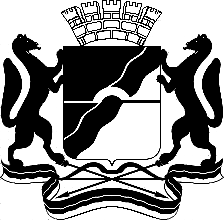 МЭРИЯ ГОРОДА НОВОСИБИРСКАПОСТАНОВЛЕНИЕОт  	  01.12.2015		№      6870  	Об утверждении проекта планировки территории, ограниченной улицами Трикотажной, Автогенной, полосой отвода железной дороги, створом Октябрьского моста, набережной реки Оби, улицей Ипподромской и улицей Фрунзе, в Центральном, Октябрьском и Дзержинском районахМэр города НовосибирскаМэр города НовосибирскаА. Е. ЛокотьКучинская2275337ГУАиГ№п/пНаименованиеЕдиница измеренияСуществующее состояние(2015 год)Состояние на расчетный срок(2030 год)123451ТерриторияТерриторияТерриторияТерритория1.1Общая площадь в границах проектирования, в том числе:га1406,01406,01.1.1Жилые зоны (Ж), в том числе:га526,19382,711.1.1.1Зона застройки жилыми домами смешанной этажности 
(Ж-1)га120,15139,951.1.1.2Зона застройки мало-этажными жилыми домами (Ж-2)га42,438,371.1.1.3Зона застройки средне-этажными жилыми домами (Ж-3)га67,2959,231.1.1.4Зона застройки много-этажными жилыми домами (Ж-4)га95,0788,771.1.1.5Зона застройки жилыми домами повышенной этажности (Ж-5)га3,818,111.1.1.6Зона застройки индиви-дуальными жилыми домами (Ж-6)га197,4478,281.1.2Общественно-деловые зоны (ОД), в том числе:га215,82457,251.1.2.1Зона делового, общест-венного и коммерческого назначения (ОД-1)га69,78239,061.1.2.2Зона объектов среднего профессионального и высшего образования, научно-иссле-довательских организаций (ОД-2)га59,4453,541.1.2.3Зона объектов здраво-охранения (ОД-3)га11,4012,111.1.2.4Подзона специализированной малоэтажной общественной застройки (ОД-4.1)га2,6631,881.1.2.5Подзона специализированной средне- и многоэтажной общественной застройки (ОД-4.2)га21,3439,491.1.2.6Зона объектов дошкольного, начального общего, основного общего и среднего общего образования (ОД-5)га51,2081,171.1.3Рекреационные зоны (Р), в том числе:га45,2185,131.1.3.1Зона озеленения (Р-2)га32,864,551.1.3.2Зона объектов спортивного назначения (Р-4)га8,4820,581.1.4Производственные зоны (П), в том числе:га112,5524,431.1.4.1Зона производственных объектов с различными нормативами воздействия на окру-жающую среду (П-1)га45,5920,061.1.4.2Зона коммунальных и складских объектов (П-2)га65,964,371.1.5Зоны инженерной и транспортной инфраструктуры (ИТ), в том числе:га351,83334,711.1.5.1Зона сооружений и коммуникаций железнодорожного транспорта (ИТ-1)га3,923,331.1.5.2Зона сооружений и коммуникаций автомобильного, речного, воздушного транспорта, метрополитена (ИТ-2)га8,017,721.1.5.3Зона улично-дорожной сети (ИТ-3), в том числе:    магистрали и улицы в красных линиях;   основные проезды в планировочных микрорайонах и кварталахга333,0253,7779,23317,46283,5733,891.1.5.4Зона объектов инженерной инфраструктуры (ИТ-4)га6,906,201.1.6Зона военных и иных режимных объектов и территорий (С-3)га93,9591,701.1.7Зоны стоянок автомобильного транспорта (СА), в том числе зона стоянок для легковых автомобилей (СА-1)га5,2426,011.1.8Прочие территории всего, в том числе:га55,214,061.1.8.1Незастроенные территориига51,06–1.1.8.2Акваториига4,154,062НаселениеНаселениеНаселениеНаселение2.1Численность населениятыс. человек126,3136,73Жилищный фондЖилищный фондЖилищный фондЖилищный фонд3.1Жилищный фонд, в том числе:тыс. кв. м общей площади2635,04105,73.1.1Новое жилищное строительствотыс. кв. м общей площади–1593,4*3.1.2Убыль жилищного фондатыс. кв. м общей площади–122,73.2Средняя плотность планировочного микрорайона (квартала)чел./га1411823.3Обеспеченностькв. м/человека20,830,04Объекты социально-культурного и коммунально-бытового назначенияОбъекты социально-культурного и коммунально-бытового назначенияОбъекты социально-культурного и коммунально-бытового назначенияОбъекты социально-культурного и коммунально-бытового назначения4.1Детские сады, всего/на 1000 человекмест3570/286082/454.2Общеобразовательные школы, всего/на 1000 человекмест13385/10620214/1484.3Больницы, всего/на 1000 человеккоек1180/91850/13,54.4Поликлиники, всего/на 1000 человекпосещений в смену2477/203077/224.5Спортивные залы, всего/на 1000 человеккв. м площади пола4906/398366/614.6Бассейны, всего/на 1000 человеккв. м зеркала воды750/62650/194.7Продовольственные магазины, всего/на 1000 человеккв. м торговой площади23666/18728366/2074.8Промтоварные магазины, всего/на 1000 человеккв. м торговой площади44805/35550805/3724.9Предприятия общественного питания, всего/на 1000 человекпосадочных мест1915/153290/244.10Предприятия бытового обслуживания, всего/на 1000 человекрабочих мест397/3518/45Транспортная инфраструктураТранспортная инфраструктураТранспортная инфраструктураТранспортная инфраструктура5.1Протяженность линий общественного пассажирского транспорта, в том числе:км43,275,25.1.1Электрифицированной железной дорогикм2,42,45.1.2Метрокм3,34,85.1.3Автобусакм18,541,05.1.4Троллейбусакм12,020,05.1.5Трамваякм7,07,05.2Протяженность магистральных улиц, в том числе:км35,8541,085.2.1Магистральные улицы общегородского значения непрерывного движениякм–2,515.2.2Магистральные улицы общегородского значения регулируемого движениякм17,6319,515.2.3Магистральные улицы районного значениякм18,2219,065.3Общая протяженность улично-дорожной сетикм47,3563,65.4Плотность улично-дорожной сети, всего, в том числе:км/кв. км3,44,55.4.1Магистральнойкм/кв. км2,62,955.5Плотность сети линий наземного пассажирского транспортакм/кв. км2,74,85.6Обеспеченность населения индивидуальными легковыми автомобилямиавтомобилей на 1 тыс. человек3004005.7Количество гаражейтыс.машино-мест19,425,75.8Количество автостояноктыс.машино-мест12,738,46Инженерная инфраструктура и благоустройство территорииИнженерная инфраструктура и благоустройство территорииИнженерная инфраструктура и благоустройство территорииИнженерная инфраструктура и благоустройство территории6.1ВодоснабжениеВодоснабжениеВодоснабжениеВодоснабжение6.1.1Водопотребление, в том числе:тыс. куб. м/сутки38,8868,476.1.1.1На хозяйственно-питьевые нуждытыс. куб. м/сутки18,3538,286.1.1.2На производственные нуждытыс. куб. м/сутки19,9223,906.1.2Среднесуточное водопотребление на 1 человекал/сутки–280,06.1.3Протяженность проектируемых магистральных сетейкм–10,36.2КанализацияКанализацияКанализацияКанализация6.2.1Общее поступление сточных вод всего, в том числе:тыс. куб.м/сутки37,6862,176.2.1.1Хозяйственно-бытовые нуждытыс. куб. м/сутки17,7738,286.2.1.2Производственные сточные водытыс. куб. м/сутки19,9123,896.2.2Протяженность проектируемых магистральных сетейкм–7,76.3ЭлектроснабжениеЭлектроснабжениеЭлектроснабжениеЭлектроснабжение6.3.1Электрическая нагрузка потребителей, в том числе:МВт103,1143,76.3.1.1На коммунально-бытовые нуждыМВт103,1143,76.4Потребление электроэнергии на 1 человека в годкВт/час4693,06045,06.5ТеплоснабжениеТеплоснабжениеТеплоснабжениеТеплоснабжение6.5.1Потребление тепла, в том числе:Гкал/час582,1740,996.5.1.1На коммунально-бытовые нуждыГкал/час582,1740,996.5.2Строительство новых сетейкм–14,756.5.3Перекладка существующих сетейкм–12,46.6ГазоснабжениеГазоснабжениеГазоснабжениеГазоснабжение6.6.1Расход газатыс. куб. м в год–91951,66.7СвязьСвязьСвязьСвязь6.7.1Охват населения телевизионным вещанием% охвата населения1001006.7.2Обеспеченность населения телефонной сетью общего пользованияномеров36260507616.8Инженерная подготовка территорииИнженерная подготовка территорииИнженерная подготовка территорииИнженерная подготовка территории6.8.1Ливневая сеть проектируемаякм–12,16.8.2Коллектор реки Каменкикм–1,46.8.3Очистные сооружения ливневой канализациишт.–76.8.4Подсыпка территориитыс. куб. м–900,06.9Санитарная очистка территорииСанитарная очистка территорииСанитарная очистка территорииСанитарная очистка территории6.9.1Объем твердых бытовых отходовтыс. т/год–45,0